Groupe Seb Central-Europe Kereskedelmi Kft.„VÁSÁROLJ TEFAL KONYHAI TERMÉKEKET LEGALÁBB 60 000 FT ÉRTÉKBENÉS AJÁNDÉKBA KAPSZ EGY KÜLÖNLEGES TEFAL EDÉNYSZETTET”  
elnevezésű PROMÓCIÓ RÉSZVÉTELI SZABÁLYZATA 1. A Szervező, a lebonyolítóA „Vásárolj Tefal konyhai termékeket és ajándékba kapsz egy különleges Tefal edényszettet” elnevezésű promóció (továbbiakban: ”Promóció”) szervezője a Groupe Seb Central-Europe Kereskedelmi Kft. (székhely: .), (továbbiakban: ”Szervező”). Promóció lebonyolításával összefüggő, annak végrehajtásával kapcsolatos egyes feladatokat a Szervező által megbízott ügynökség, a Lauritzen Instore Holding Zrt. (székhely: 1116 Budapest, Kondorosi út 3.) (továbbiakban: ”Lebonyolító”) látja el.2. A Promóció résztvevői2.1. A Promócióban részt vehet minden 18. életévét betöltött, cselekvőképes, magyarországi lakóhellyel rendelkező természetes személy, (a továbbiakban: „Résztvevő”), aki a Promóció 4. pontban írt időtartama alatt vásárol a 2. számú mellékletben szereplő magyarországi üzletekben vagy webshopokban jelen szabályzat 1. számú mellékletében meghatározott TEFAL konyhai termékeket minimum bruttó 60 000 Ft azaz hatvanezer forint összértékben, és elektronikusan regisztrál a www.promo.tefal.hu domain alatt található weboldalon (továbbiakban „Honlap”), és a Részvételi feltételek elfogadásával, annak alapján, továbbá a Promóció Adatkezelési szabályzatának elfogadásával TEFAL felhasználói fiókot létesít (a továbbiakban: „Fiók”); továbbá eleget tesz jelen Részvételi Szabályzatban (továbbiakban „Szabályzat”) meghatározott feltételeknek. Ezen regisztrációval a Résztvevő hozzáférést biztosít a Szervező, illetve a Lebonyolító részére adataiknak a Promóció Adatkezelési szabályzatában meghatározottal szerinti kezeléséhez, a Promóció lebonyolítása végett. A Regisztrációt a későbbiekben bejelentkezés után törölheti a felhasználó, ez esetben kérését a tefalpromocio@lauritzen.hu email címre szükséges elküldenie. Amennyiben azonban e törlési kérelmet a Promóciós Ajándékra jogosultság feltételeinek ellenőrzése, vagy a Promóciós Ajándék megküldése előtt küldi meg Résztvevő, abban az esetben elveszti jogosultságát az ajándékra és a Promócióban való részvételre.A Promócióban való részvétel feltétele, hogy a regisztráció során a Résztvevő a megfelelő mező kipipálásával elfogadja a jelen Szabályzatban leírt valamennyi feltételt és hozzájáruljon adatainak a Promóció Adatkezelési szabályzatában írtak szerinti kezeléséhez. A Promócióban történő részvétel feltétele továbbá, hogy a Résztvevő sikeresen feltöltse a promócióban szereplő (lásd: 4. pont) minimum bruttó 60 000 forint értékben vásárolt TEFAL KONYHAI termékek vásárlásáról szóló számla/számlák vagy blokk/blokkok fotóját a Honlapra, így jogosulttá válik a promóciós ajándékéra, amely egy darab különleges Tefal edényszett (továbbiakban: „Promóciós Ajándék”).
2.2. A Promócióban nem vehetnek részt a Szervező, a Lebonyolító, illetve a Promóció szervezésében vagy lebonyolításában bármilyen módon közreműködő gazdálkodó szervezetek, ügynökségek, ezek tulajdonosai, vezető tisztségviselői, munkavállalói, vagy velük munkavégzésre irányuló egyéb jogviszonyban álló személyek, és mindezen személyek a Polgári Törvénykönyvről szóló 2013. évi V. törvény 8:1. § (1) bekezdés 1. pontjában meghatározott közeli hozzátartozói.3. A Promóció időtartama, hatályának végeA Promóció 2021. március 1. 00 óra 00 perctől (kezdő időpont) 2021. április 30. 23 óra 59 percig (befejező időpont) tart, vagy – amennyiben a Promóciós Ajándék készlete e befejező időpont előtt elfogy – a Promóciós Ajándék készletének erejéig tart (továbbiakban: „Promóció Időtartama”). A Promócióban kizárólag csak a 2021. március 1. napjától 2021. április 30. napjáig tartó időszakban történt részvétel érvényes, azaz a Promóciós időtartam alatt promócióban résztvevő termékeket megvásárlók és termékek árát megfizetők és ezen vásárlás igazoló számlával a Promóciós weboldalon érvényesen regisztrálók és számlafeltöltők vehetnek részt a Promócióban. Azon Résztvevők esetében, akik a bármely, jelen Szabályzatban jelzett webshopon keresztül vásárolnak a Promóció Időtartama alatt, azonban a Promócióban részt vevő terméket és arra vonatkozó számlát – a választott szállítási mód teljesítési ideje okából – csak a Promóció Időtartama után kapják kézhez, a számla sorszámának feltöltését  2021. május 31. napjáig teljesíthetik.A promóció időtartam változtatásának jogát a Szervező fenntartja. 4. A Promócióban résztvevő termékekA Groupe Seb Central-Europe Kereskedelmi Kft. által Magyarország területén forgalmazott, aktuálisan készleten lévő, jelen Szabályzat 1. számú mellékletében felsorolt TEFAL Konyhai Kisgépekkel lehet részt venni a Promócióban.. 5. A Promóció menete A Promócióban való részvétel feltétele, hogy a Promóció időtartama alatt a Résztvevő minimum 60 000 Ft összértékben, a Promócióban részt vevő terméket vásároljon jelen Szabályzat 2. számú mellékletében felsorolt üzletekben, vagy webshopokban, majd azt követően a Promócióba regisztráljon, és teljesítse az alábbiakat:- A Regisztrációt követően a Résztvevőnek fel kell töltenie a vásárlást igazoló eredeti számlát/számlákat, blokkot/blokkokat, továbbá szükséges megőriznie a vásárlását igazoló eredeti (1. példány) számlát/blokkot,  vagy vásárlását igazoló eredeti (1. példány) számla/blokk másolatát, legalább 2021. május 31-ig. A vásárlási igazoló számla 2. példánya a Promócióban nem használható fel. A vásárlást igazoló számla/blokk eredeti (1.) példányának a tefalpromocio@lauritzen.hu email-címre történő megküldése a feltöltéssel azonos hatályú.A Promócióban kizárólag magánszemélyként (természetes személyként) lehet részt venni. A Résztvevő, mint a 2. pontban meghatározott természetes személy, jogi személy részére vásárolt termékkel nem vehet részt a Promócióban, a jogi személy nevére kiállított számla tehát nem használható fel a Promócióban; ilyen számla feltöltése esetén a Résztvevő a Promócióból kizárásra kerül. Előbbi okból történő kizárás miatt a Szervezővel és/vagy  Lebonyolítóval szemben semmilyen követelés, igény nem támasztható.A Promócióban történő részvétel regisztrációhoz kötött. A Fiók létesítésére irányuló, a www.promo.tefal.hu honlapon történő regisztráció („Regisztráció”) során a Résztvevőnek a regisztráció menüpont alatt meg kell adnia következő valós adatait: teljes név, e-mail cím, telefonszám, postázási cím.; majd ki kell pipálni az adott mezőt, mellyel Résztvevő kijelenti, önkéntesen elfogadja jelen Szabályzatban rögzített valamennyi feltételt.
A Résztvevőknek saját maguk által regisztrált és használt e-mail címmel és saját adataikkal szükséges részt venni a Promócióban. A Promócióval kapcsolatos, e-mail postafiók illetve telefonszám használat jogosultságából fakadó vitákkal kapcsolatban a Szervező, valamint a Lebonyolító mindennemű felelősségüket kizárják., Amennyiben a Résztvevő által megadott adatok utóbb valótlannak bizonyulnak, úgy ennek minden következményét a Résztvevő viseli kizárólagosan.A regisztrációt követően a Résztvevőnek a Honlapon a megadott technikai instrukciók figyelembevételével, az erre vonatkozó résznél fel kell tölteni a minimum 60 000 forint összértékű termékek vásárlását igazoló számla/számlák vagy blokk/blokkok fotóját jól látható és olvasható módon. Egy Résztvevő a Honlapon keresztül maximum két alkalommal vehet részt a Promócióban, azaz kettő pályázatot tölthet fel, azzal, hogy jelen Szabályzat feltételeit minden egyes alkalommal és minden tekintetben, teljes egészében teljesíteni kell. Egy számla vagy blokk ugyanakkor a Promócióban csak egyszer vehet részt. Egy számla vagy blokk a Promócióban csak egy pályázatnál vehet részt.A Szervező nem ajánlja a Promócióban való részvételt harmadik személy által regisztrált e-mail cím megadásával. Amennyiben nem saját maga által regisztrált e-mail címet vesz igénybe a Résztvevő, a Promóció kezdete előtt javasoljuk, hogy kérje a jogosult írásbeli hozzájárulását. A megfelelő jogosult hozzájárulás esetleges hiánya miatti következményekért kizárólag a Résztvevő felelős, a Promócióval kapcsolatos, e-mail postafiók használat jogosultságából fakadó vitákkal kapcsolatban a Szervező, valamint a Lebonyolító mindennemű felelősségét kizárja. 6. A Promóció ajándékaA Promócióban a következő ajándék (Promóciós Ajándék) kerül átadásra:Mindösszesen 150 db Tefal Tempo Flame 12 db-osedényszett C5489482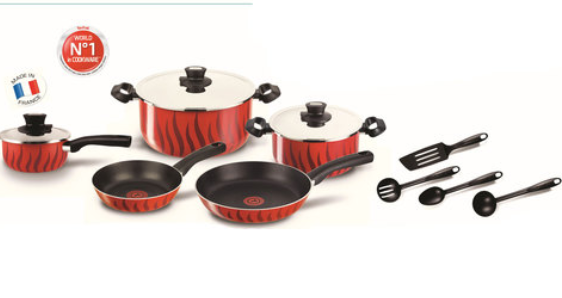 Egy Résztvevő egy részvételi alkalommal egy Promóciós Ajándékra jogosult.A promóció ideje alatt az ajándéktárgy változásának jogát a Szervező fenntartja. 7. Az ajándékra jogosult Résztvevők személyének meghatározása7.1. Egy Résztvevő maximum két alkalommal vehet részt a promócióban, így maximum 2 darab ajándékra is jogosulttá válhat, amennyiben több promóciós terméket vásárol, és két alkalommal regisztrálja a vásárlásait a promóciós HONLAPON. 7.2. Egy postázási cím maximum két alkalommal vehet részt a promócióban, így maximum 2 darab ajándék küldhető egy ugyanazon postázási címre, amennyiben több promóciós terméket vásárolnak egy háztartásban, és két alkalommal regisztrálják ugyanazon háztartásban lévő személyek a vásárlásait a promóciós HONLAPON. 7.3. A Szervező és Lebonyolító a Regisztrációt és számlafeltöltéseket validálja. Az érvénytelen Regisztrációk és pályázatok a Promócióból kizárásra kerülnek. A Szervező a Promóciós Ajándékok átadásáig kizárhatják a Promócióból azt a Résztvevőt, aki nem felel meg jelen Szabályzatban rögzített feltételeknek. Szervezők szintén kizárhatják a Promócióból azt a Részvevőt, aki a Részvételi feltételek 8.2. pontjában foglaltak értelmében nem elérhető.8. Az ajándékok átvétele, az átvétel elmulasztásának következményeiAz ajándékra jogosult Résztvevők az ajándékokat az alábbiak szerint vehetik át:8.1 Az ajándékra jogosult Résztvevők számára a Promóciós Ajándék a Lebonyolító által koordinált futárszolgálat útján kerül kézbesítésre a Regisztráció és számlavalidálás után maximum 15 naptári napon belül. A futárszolgálat a Részvevő által megadott postai címre kézbesíti az ajándékot, maximum 2 alkalommal. A Promóciós Ajándékra jogosultságot szerző Résztvevő köteles együttműködni a Szervezővel, illetve a Lebonyolítóval az ajándék átvétele érdekében. 8.2. Az ajándékra jogosult Résztvevők kötelesek együttműködni a Szervezővel, illetve a Lebonyolítóval annak érdekében, hogy a Promóciós Ajándék átadására a validálást követően 15 naptári napon belül sor kerüljön maximum 2 alkalom kísérletével a Lebonyolító által szerződött futárszolgálat által. Ha ezen együttműködési kötelezettségének valamely  Résztvevő nem tesz eleget, és így az ajándék előbbi határidőben való átadása meghiúsul, úgy e Résztvevő a Promóciós Ajándékra való jogosultságát elveszíti; ezen körülményért a Szervező felelőssége nem állapítható meg. A Szervező az ajándék átvételének lehetőségét ezen határidőn belül tudja biztosítani, az átvétel időtartama nem hosszabbítható meg, így annak elmulasztása a Résztvevőre nézve jogvesztő. Amennyiben az ajándékra jogosult Résztvevő a futárszolgálat által kiszállított és megkísérelt 2 időpontban sem veszi át az ajándékot, úgy a Résztvevő elveszti jogosultságát az ajándékra. Valamely kieső Résztvevő helyébe mindig a soron következő Résztvevő lép, amíg az ajándék készlet tart, a Promóció Időtartamán belül.8.3. A Szervező fenntartja magának a jogot, hogy amennyiben valamely Résztvevő vagy más személy részéről bármilyen manipulációt, illetve a Promóció szellemével bármilyen módon összeférhetetlen, vagy azt sértő magatartást tapasztal, vagy ennek megalapozott gyanúja felmerül, úgy a Résztvevőt azonnali hatállyal kizárja a Promócióból. A kizárás miatt, a Szervezővel vagy Lebonyolítóval szemben a kizárt személy semmilyen igényt nem jogosult támasztani vagy kárigényt érvényesíteni.8.4. A Szervező kifejezetten rögzíti, hogy a Promócióban visszavitt termékekre vonatkozó számlával nem lehet részt venni. Továbbá, a Promócióból kizárásra kerül – így Résztvevőként az ajándékra sem jogosult – az a résztvevő, aki a Promócióban részvevő terméket az értékesítőnek visszaviszi, miáltal a vonatkozó számla érvénytelenítetté válik.8.5. Szervező nyomatékosan felhívja a Résztvevők figyelmét a következőkre:Amennyiben az ajándék átvételét (jóváírását) követően a Résztvevő a számlán szereplő, Promócióban részt vett terméket az értékesítő üzlet részére – bármely okra hivatkozva – visszavétel céljából visszaviszi, visszaküldi, vagy a Promócióban részt vett termék vásárlásától eláll, úgy az az ajándék vonatkozásában jogvesztéssel jár, és a Résztvevő az ajándék teljes összegét köteles egy összegben, a termék visszavételétől számított 30 napon belül visszafizetni Szervező vagy Lebonyolító részére.9. Adózási kérdések9.1. Az ajándékok után fizetendő adó összegét a Szervező viseli és fizeti. 9.2. Az ajándékra jogosult Résztvevő köteles minden esetlegesen szükségessé váló, az adóügyi adminisztráció szempontjából nélkülözhetetlen vagy azt megkönnyítő adatszolgáltatást biztosítani, illetve nyilatkozatot megadni. Az ajándék megszerzésének jogcímét a futárszolgálat átvételi elismervénye igazolja, külön dokumentum kiállítására nem kerül sor. 10. Vegyes rendelkezések10.1. A Résztvevők a részvétellel elfogadják jelen Szabályzatban rögzített feltételeket.10.2. A részletes Részvételi Szabályzat valamint a Promóció Adatkezelési szabályzata megtekinthető a Honlapon.10.3. A Promócióval kapcsolatos kérdésekben a tefalpromocio@lauritzen.hu áll a Résztvevők rendelkezésére. 10.4. A Promócióban való részvétellel a Résztvevő tudomásul veszi, hogy a Promóció lebonyolítását szolgáló szoftver teljesítménye, üzenet- és adatátviteli-, valamint válaszadási sebessége a kiszolgáló technológia függvénye, és ezáltal kedvezőtlenül befolyásolhatja olyan, a Szervezőn és a Lebonyolítón kívülálló tényező, mint például (de nem kizárólagosan) kapcsolati hiba, a szerver számítógépek teljesítménye, valamint a biztonságos hálózati kapcsolat fenntartása. A Szervező és a Lebonyolító az e bekezdésben írtakból fakadó mindennemű felelősségüket kizárják.11. Záró rendelkezésekSzervező fenntartja a jogot, hogy a jelen Részvételi Szabályzatot bármikor megváltoztathassa külön értesítés és indoklás nélkül.A Szervező fenntartja valamennyi Résztvevő ellenőrzésének a jogát, továbbá a Promóciós Ajándék átadásának megtagadáshoz, valamint annak visszavonására való jogot abban az esetben, ha alapos okkal feltételezhető az, hogy jelen Szabályzatban feltételekben foglalt feltételeket vagy bármely más olyan rendelkezést, amely a Promócióban való részvétel feltételét képezi megszegték vagy amennyiben egy résztvevő tisztességtelen előnyökre tett szert a Promócióban való részvétel során vagy csalárd módon járt el.A Részvételi Szabályzattal és a Promóció Adatvédelmi szabályzatával összefüggő esetleges jogvitákban a magyar anyagi és eljárásjogi jogszabályok irányadóak, és a Pp. szabályai szerinti magyar bíróságok illetékesek (joghatóság).Jelen Részvételi Szabályzatra a magyar jog az irányadó.számú mellékletA Groupe Seb Central-Europe Kereskedelmi Kft.  által Magyarország területén forgalmazott, következő termékekkel lehet részt venni a Promócióban:A promócióban az összes, forgalomban lévő, résztvevő termék kategóriái: -Tefal elektromos konyhai gépek-Tefal edényzet-Tefal nem elektromos konyhai eszközök-Tefal vízforralókA vásárolt terméket a megfelelő kategória kiválasztásával lehet feltölteni.számú mellékletA promócióban résztvevő üzletek és webshopok listájaOnline webshopok (internetes vásárlás):-Homeandcook.hu-Extremedigital.hu-EMAG.hu-Euronics.hu-Mediamarkt.hu-BestByte.hu-Marketworld.hu-MALL.hu-Alza.hu                                                                                    Üzletek, üzletláncok (bolti vásárlás):-Home & Cook Magyarország-XXXLutz Magyarország-Metro Magyarország-Best Byte Magyarország-Media Markt Magyarország-Euronics Magyarország-Spar/Interspar Magyarország-Auchan Magyarország-Tesco MagyarországGroupe Seb Central-Europe Kereskedelmi Kft.„VÁSÁROLJ TEFAL KONYHAI TERMÉKEKET LEGALÁBB 60 000 FT ÉRTÉKBENÉS AJÁNDÉKBA KAPSZ EGY KÜLÖNLEGES TEFAL EDÉNYSZETTET”  
KAPCSOLÓDÓ PROMÓCIÓ ADATKEZELÉSI SZABÁLYZATAA Groupe Seb Central-Europe Kereskedelmi Kft. (székhely: .) mint Szervező, és mint Adatkezelő, a Vásárolj Tefal konyhai termékeket minimum 60 000 Ft értékben és ajándékba kapsz egy különleges Tefal edényszettet” elnevezésű promóció (továbbiakban: ”Promóció”) során megtesz minden lehetséges intézkedést a személyes adatok biztonságáért; az adatkezelés során tudomására jutó adatokat a lehető legnagyobb körültekintéssel, szigorúan bizalmasan kezeli, a hatályos jogszabályok által lehetővé tett minden módon megvédi azokat a különböző kockázatoktól, így különösen: jogosulatlan hozzáféréstől, megváltoztatástól, továbbítástól, nyilvánosságra hozataltól.Jelen adatvédelmi szabályzatban írtak összhangban vannak az adatvédelemmel kapcsolatos hatályos jogszabályokkal, különös tekintettel a következőkre:- a 2011. évi CXII. törvény - az információs önrendelkezési jogról és az információszabadságról (Infotv.);- Az Európai Parlament és a Tanács (EU) 2016/679 rendelete (2016. április 27.) - a természetes személyeknek a személyes adatok kezelése tekintetében történő védelméről és az ilyen adatok szabad áramlásáról a 95/46/EK rendelet hatályon kívül helyezéséről (általános adatvédelmi rendelet, GDPR). hozzájárul ahhoz, hogy az általa megadott személyes adatokat a Szervező az akció lebonyolítása céljából felhasználja és kezelje.Az adatok kezelését a Groupe Seb Central-Europe Kereskedelmi Kft. (székhely: 2040 Budaörs, Puskás Tivadar út 14.) mint Szervező, és mint adatkezelő, feldolgozását a Lauritzen Instore Holding Zrt (Cg: 01 10 047736), a Marketing-Raktár Kft (Cg: 01 09 299844), a GLS General Logistics Systems Hungary Csomag-Logisztikai Kft. (Cg: 13-09-111755), mint adatfeldolgozók végzik.Az érintettek köre: a Promócióban részt vevő személyek (Résztvevők).Az adatkezelés jogalapja: az érintett önkéntes hozzájárulása (GDPR 6. cikk (1) bek. a) pontja). Az adatkezelés célja: a Promóció lebonyolítása, a Promóciós Ajándék átadása.A kezelt adatok köre: vezetéknév, keresztnév, postázási cím, email cím, telefonszám.Az adatkezelés időtartama: adatkezelő és adatfeldolgozó a Résztvevő adatait a Promóció lezárását követő 60 munkanap múltával megsemmisítik.Adattovábbítás: adatkezelő és adatfeldolgozók harmadik felek részére nem továbbítják a Promóció során az érintett által megadott személyes adatokat.Az adatszolgáltatás elmaradásának következménye: az érintett nem tud részt venni a Promócióban.A Promócióban történő részvétel a Honlapon történő regisztrációhoz kötött. A regisztráció és a Promócióban történő részvétel feltétele, hogy jelen adatvédelmi szabályzatot az érintett elfogadja, ezáltal adatai kezeléséhez hozzájáruljon. Az adatszolgáltatás önkéntes.Résztvevő kérelmezheti a tájékoztatást adatai kezeléséről, az adatkezelés céljáról, jogalapjáról, időtartamáról, az esetleges adatfeldolgozóink nevéről, címéről és az adatkezeléssel összefüggő tevékenységéről; továbbá kérheti adatainak helyesbítését, valamint személyes adatainak törlését vagy zárolását. Szervező a tájékoztatást a lehető legrövidebb idő alatt, legfeljebb azonban 15 napon belül teljesíti. A Promócióval összefüggő adatvédelemi kérdéseket az üzemeltető következő email címre lehet megküldeni: tefalpromocio@lauritzen.hu Amennyiben Résztvevő az adatkezelést sérelmesnek tartja, tiltakozhat azok kezelése ellen, valamint bírósági jogorvoslatot kezdeményezhet – a lakó- vagy tartózkodási helye szerint illetékes törvényszék előtt – továbbá a Nemzeti Adatvédelmi és Információszabadság Hatósághoz fordulhat.Résztvevő kötelességet vállal arra, hogy a regisztrációs űrlap kitöltése során kizárólag saját adatait rögzíti, és ezen adatok a valóságnak megfelelnek. Az adatok valódiságáért Résztvevő felel. Amennyiben a Résztvevő valótlan adatokat rögzít, vagy más személy adatait adja meg, a vonatkozó és polgári jogi, büntetőjogi és szabálysértési szabályok szerint felel.Szervező fenntartja jelen szabályzat egyoldalú módosításának jogát.Az Adatvédelmi rendelkezésekkel összefüggő esetleges jogvitákban a magyar jogszabályok irányadóak, és a Pp. szabályai szerinti magyar bíróságok illetékesek.